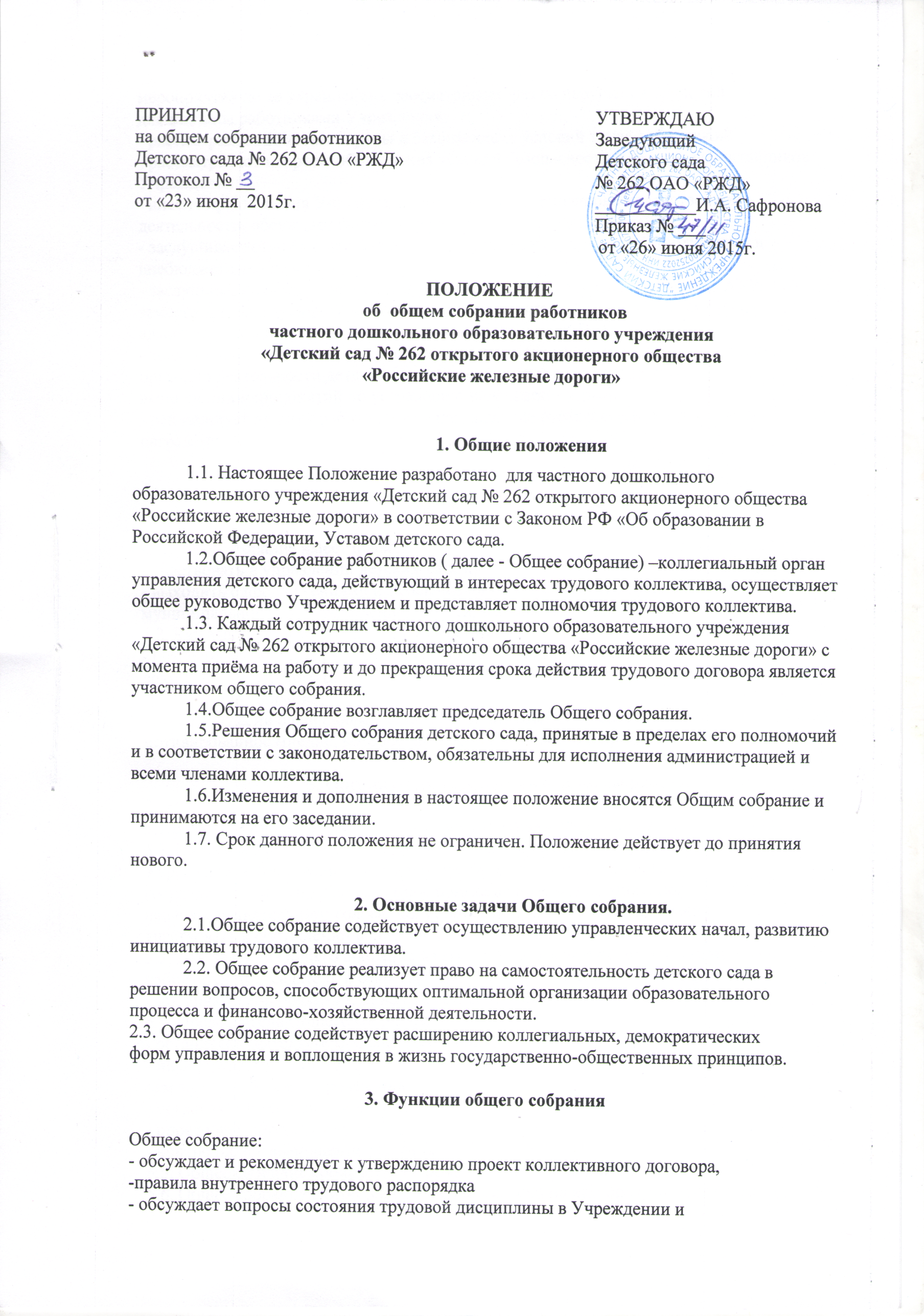 мероприятия по ее укреплению, рассматривает факты нарушения трудовойдисциплины работниками Учреждения;- рассматривает вопросы охраны и безопасности условий труда работников;- рассматривает вопросы обеспечения условий безопасности и охраны воспитанников Учреждения;- вносит предложения Учредителю по улучшению финансово-хозяйственной деятельности, обсуждает форму и систему оплаты труда;- заслушивает отчеты заведующего Учреждением о расходовании бюджетных ивнебюджетных средств;- заслушивает отчеты о работе заведующего, заместителя заведующего по АХР,заместителя заведующего по УВР и других работников, вносит на рассмотрение администрации предложения по совершенствованию работы;- знакомится с итоговыми документами по проверке государственными и другимиорганами деятельности детского сада и заслушивает администрацию овыполнении мероприятий по устранению недостатков в работе;- рекомендует лучших работников на награждение отраслевыми и ведомственными наградами. 4. Права общего собрания4.1.Общее собрание имеет право:- участвовать в управлении детским садом;- выходить с предложениями и заявлениями на Учредителя, в органымуниципальной и государственной власти, в общественные организации.4.2. Каждый член Общего собрания имеет право:- потребовать обсуждения Общим собранием любого вопроса, касающегосядеятельности детского сада, если его предложение поддержит не менее однойтрети членов собрания;- при несогласии с решением Общего собрания высказать своемотивированное мнение, которое должно быть занесено в протокол.5. Организация управления общим собранием5.1.В состав Общего собрания входят все работники Учреждения.5.2. На заседание Общего собрания могут быть приглашены представителиУчредителя, общественных организаций, органов муниципального игосударственного управления. Лица, приглашенные на собрание, пользуютсяправом совещательного голоса, могут вносить предложения и заявления,участвовать в обсуждении вопросов, находящихся в их компетенции.5.3. Для ведения Общего собрания из его состава открытым голосованиемизбирается председатель и секретарь сроком на один календарный год, которыевыполняют свои обязанности на общественных началах.5.4. Председатель Общего собрания:- организует деятельность Общего собрания;- информирует членов трудового коллектива о предстоящем заседании не менеечем за 30 дней до его проведения;- организует подготовку и проведение заседания;- определяет повестку дня;- контролирует выполнение решений.5.5. Общее собрание собирается не реже 2 раз в календарный год.5.6. Общее собрание считается правомочным, если на нем присутствует не менеедвух третей работников Учреждения.5.7. Решение Общего собрания принимается открытым голосованием.5.8. Решение Общего собрания считается принятым, если за него проголосовалоне менее 51% присутствующих.5.9. Решение Общего собрания обязательно к исполнению для всех членовтрудового коллектива детского сада6. Взаимосвязь с другими органами самоуправления6.1. Общее собрание организует взаимодействие с другими органамисамоуправления Учреждения – педагогическим советом педагогов,  советом родителей.- через участие представителей трудового коллектива в заседаниях педагогического совета, совета родителей;- представление на ознакомление педагогическому совету и совету родителей материалов, готовящихся к обсуждению и принятию на заседании Общего собрания;- внесение предложений и дополнений по вопросам, рассматриваемым назаседаниях педагогического совета и совета родителей детского сада.7. Ответственность общего собрания7.1. Общее собрание несет ответственность за:- выполнение, выполнение не в полном объеме или невыполнение закрепленныхза ним задач и функций;- соответствие принимаемых решений законодательству РФ, нормативно- правовым актам.8. Делопроизводство общего собрания8.1. Заседания Общего собрания оформляются протоколом.8.2.  В протоколах фиксируются сведения:- дата проведения;- количественное присутствие (отсутствие) членов трудового коллектива;- приглашенные (ФИО, должность);- повестка дня;- ход обсуждения вопросов;- предложения, рекомендации и замечания членов трудового коллектива иприглашенных лиц;- решение.8.3. Протоколы подписываются председателем и секретарем Общего собрания.8.4. Нумерация протоколов ведется от начала учебного года.8.5. Протоколы Общего собрания нумеруются постранично,прошнуровываются, скрепляется подписью заведующего и печатью Учреждения.8.6. Протоколы  общего собрания хранятся в делах Учреждения (50 лет) ипередается по акту (при смене руководителя, передаче в архив). 